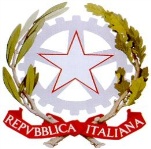 Istituto Comprensivo 1° Paolo di Tarso BacoliScuola Secondaria di I GradoESAME DI STATO I CICLO DI ISTRUZIONEa.s. 2020/2021Classe III  Sez. …ELABORATO(O.M. 52 del 3 marzo 2021) TITOLOSottotitolo (facoltativo)MAPPA PLURIDISCIPLINAREINTRODUZIONEDescrizione della tematica scelta, introducendo i collegamenti con le varie discipline. È possibile inserire un’immagine di copertina che possa rappresentare il tema trattato.DISCIPLINAArgomentoDescrivi l’argomento, utilizzando anche immagini e didascalie. Inoltre è importante inserire riflessioni personali che riguardano anche il proprio vissuto e contestualizzazioni con avvenimenti dell’attualità. CONCLUSIONIBreve sintesi che racchiuda il pensiero sul lavoro svolto.  “È possibile inserire una citazione”BIBLIOGRAFIAAutore, Titolo, Luogo di stampa, Casa editrice, Anno di stampa, Edizione, pag.SITOGRARFIALink del sito SommarioMAPPA PLURIDISCIPLINARE	2INTRODUZIONE	4DISCIPLINA	4Argomento	4CONCLUSIONI	4BIBLIOGRAFIA	4SITOGRAFIA	4NB: utilizzare sempre lo stile Titolo1 per indicare il TITOLO (Disciplina) e Titolo2 per indicare il SOTTOTITOLO (Argomento)Per le parti di testo adottare interlinea 1,5, tipo di carattere Arial o Times New Roman dimensione 12; il numero complessivo di caratteri, spazi compresi, può andare da un minimo di 15000 a un massimo di 30000Consiglio di Classe  III   Sez.  ….CandidatoCOGNOME NOMEITALIANOProf/Prof.ssa (Cognome e Nome)STORIA ed EDUCAZIONE CIVICAProf/Prof.ssaGEOGRAFIAProf/Prof.ssaMATEMATICA E SCIENZEProf/Prof.ssaI LINGUA INGLESEProf/Prof.ssaII LINGUA (SPECIFICARE)Prof/Prof.ssaTECNOLOGIAProf/Prof.ssaARTE E IMMAGINEProf/Prof.ssaSCIENZE MOTORIEProf/Prof.ssaMUSICAProf/Prof.ssaRELIGIONEProf/Prof.ssaSTRUMENTOProf.